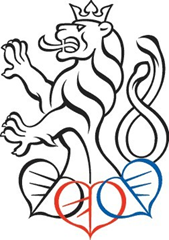 PARLAMENT ČESKÉ REPUBLIKY POSLANECKÁ SNĚMOVNAIng. Jiří Hájek, 
předseda podvýboru pro podnikatelské prostředí PSP ČRIng. Viktor Vojtko, Ph.D., 
místopředseda podvýboru pro podnikatelské prostředí PSP ČRPOZVÁNKAna kulatý stůl„Možnosti digitalizace drobných transakcí”Cílem kulatého stolu je zhodnotit současný stav na tuzemském finančním trhu v oblasti placení za zboží a služby a prodiskutovat možné cesty do budoucna v oblasti plateb a dokladováníKulatý stůl se uskuteční 
21. února 13:00 - 16:00 hod.v budově Poslanecké sněmovny 
- Malostranské náměstí 7/19, Praha 1.Případné dotazy směřujte na e-mail: kratochvilo@psp.cz. 